Образец № 1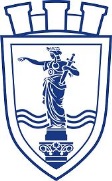 Община Русегр. Русе, пл. Свобода 6, Телефон: 00359 82 826 100, факс: 00359 82 834 413, www.ruse-bg.eu, mayor@ruse-bg.eu  УЧАСТНИК: ......................................................................................................Адрес за кореспонденция .................................................................................ПРЕДСТАВЯНЕ НА УЧАСТНИКАУВАЖАЕМИ ГОСПОЖИ И ГОСПОДА,С настоящото Ви представяме нашата оферта за участие в обявената от Вас обществена поръчка по реда на Глава осма „а“ от ЗОП  с предмет: Ремонтно-възстановителни работи по общински пътища на Община Русе, както следва:1. ОП - RSE2149 /II-23/-Червена вода-Николово-/ RSE1130/ 2. ОП - RSE2141 /RSE1051, Бъзън-Семерджиево/-Ястребово3. ОП - RSE1131/RSE1130, Николово- Долно Абланово/-Просена  4. ОП – RSE2132 /I-2, Русе-п.к.Ново село/-Русе, кв. Средна кула//III-501/5. ОП – RSE1051 /Русе-Кубрат/ Ново село-Долно Абланово/Русе-Юделник/УЧАСТНИК в настоящата поръчка е : (Наименование на участника) ……………………………………………………………………………………….ЕИК/Булстат ……………………………………………….Седалище и адрес на управление:………………………......тел…………/факс………......./ e-mail ………………..………………………………………………………………………………………Адрес за кореспонденция: ....................................................................................Законен представител : Име ..... длъжност...............Пълномощник /ако е приложимо/: име .................................. ЕГН ...................., съгласно пълномощно, рег. № ............. на Нотариус ............., рег. № ................на Нотариалната камара Банкова сметка:IBAN: ……………………………………………………………………………….BIC: …………………………………………………………………………………Титуляр на сметката: …………………………………………………………….         Други данни и информация:Декларираме, че сме запознати с  условията за участие в обявената от Вас публична покана и  изискванията на ЗОП. Съгласни сме с поставените от Вас условия и ги приемаме без възражения.Нашата оферта е със срок на валидност 90 дни от датата, посочена за крайна дата за подаване на офертите.Приемаме в случай, че нашето предложение бъде прието и бъдем определени за изпълнител, при сключването на договора да представим документите, съгласно чл. 101е, ал. 2 от Закона за обществени поръчки.Като неразделна част към настоящата оферта, прилагаме:Списък на документите и информацията, съдържащи се в офертата, подписан от участника;Всички изисквани документи – подписани и подпечатани.Дата: ………………...ПОДПИС и ПЕЧАТ:__________________________ (име и фамилия)__________________________ (длъжност на представляващия участника)